2022 Curry County Community Health Improvement Plan (CHIP) Fund ApplicationCHIP Fund InformationAdvanced Health has designated funds to be directed by the Advanced Health Community Advisory Council (CAC) in support of the Curry County Community Health Improvement Plan (CHIP). These funds are for community benefit initiatives that align with the Curry County CHIP priorities and are focused on improving population health, health care quality, and health equity. Applicants are strongly encouraged to collaborate and coordinate with the established CHIP subcommittees or workgroups.Two funding cycles are planned for 2022, as long as funds remain available. Funds will be awarded on a first come, first served basis. Applications will be reviewed by the CAC at their July and September meetings. Successful applicants will be required to submit two reports to the CAC: a progress report at six months and a final report at twelve months after the award date online at: https://app.smartsheet.com/b/form/56299ba407e64eef8d51b2b0d0fe3379The Curry County Health Improvement Plan is available online at: http://advancedhealth.com/community-focus/curry-community-health-improvement-plan/ Submit applications and questions by email to Bonnie Ell at bonnie.ell@advancedhealth.com. Applicant InformationApplicant Organization Name:  Mailing Address:  Physical Address (if different from Mailing Address):  Name and Title of Contact Person:  Email Address:  Telephone Number:  What services does your organization provide to the community?  CHIP Alignment InformationWhich Curry County CHIP priorities does this project/program address? (Please put an X by all that apply.)__ Behavioral Health- Support and improve access to mental health and getting help with addictions.__ Dental Health- Help more people get dental care.  Combine dental care with physical and mental health better.__ Access to Healthcare- Hire, and keep, more providers to have better health services in the area.__ Food and Nutrition- Help people worry less about their food.  Make healthy, nutritious food more available.__ Housing and Homelessness- Increase accessible housing availability, affordability, and quality.  Support projects that help reduce homelessness.__ Youth and Seniors- Lessen the pain of people who have been badly hurt emotionally. Help them to be stronger when facing future problems. Help young people and older adults feel less alone.  Work with the community to help young people, such as early learning and school-based health centers.__ Workforce and Economic Development- Educate people about poverty and programs related to reducing poverty.  Increase traditional/community health care workers.  Create programs to train and educate home-grown medical providers.Is this proposal submitted in collaboration or coordination with a CHIP subcommittee or workgroup?If yes, which subcommittee or workgroup?Proposal InformationProject/program description (Limit to 2 pages or less.):  Describe the proposed projectDescribe the population to be reached, including an estimate of how many are in the population and how many you expect to reachIdentify how the proposal aligns with the CHIPDescribe the role of any other community organizations or partnersInclude a timeline for the proposed projectOutcomes/goals:  State the intended outcome or goal for the projectUse SMART goals (Specific, Measurable, Achievable, Relevant, Time-based)Include information on how the project will be measured and evaluated for effectiveness and by when Budget (Limit to 1 page. A separate budget document may be attached if needed.):  Include a detailed project budgetIf additional or matching funds are available, include their source and amountClearly indicate the amount requested from the Advanced Health Community Health Improvement Plan (CHIP) FundSustainability:  Discuss whether and how the project will be sustained after the requested funds are expended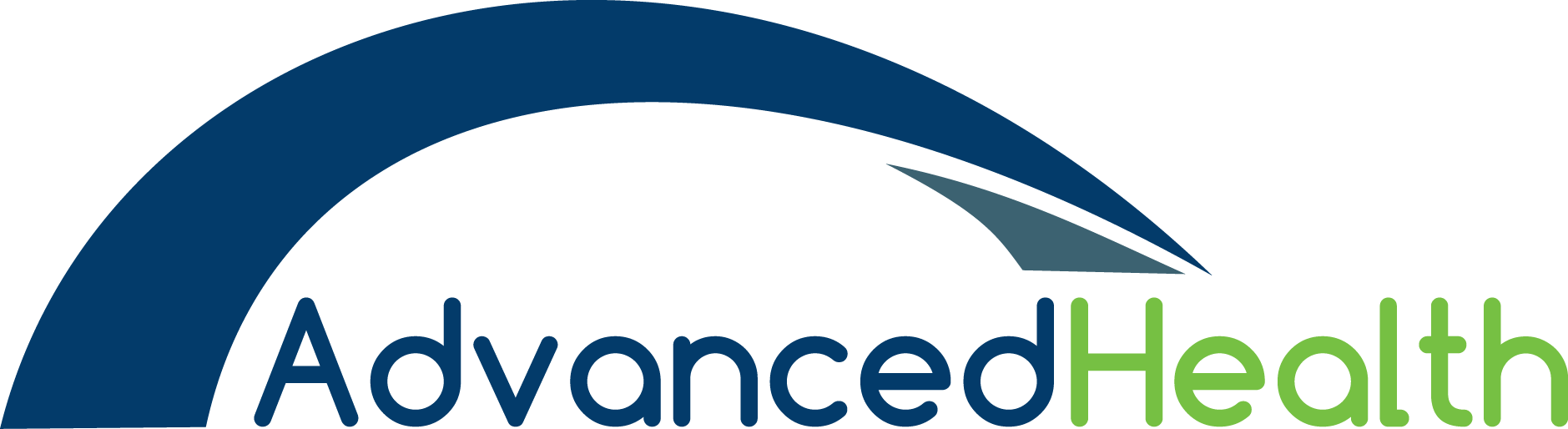 Applications DueReview Date/ CAC Meeting Expected Award AnnouncementFriday, July 15, 2022Thursday, July 22, 2022Monday, August 1, 2022Friday, September 16, 2022Thursday, September 22, 2022Monday, September 26, 2022